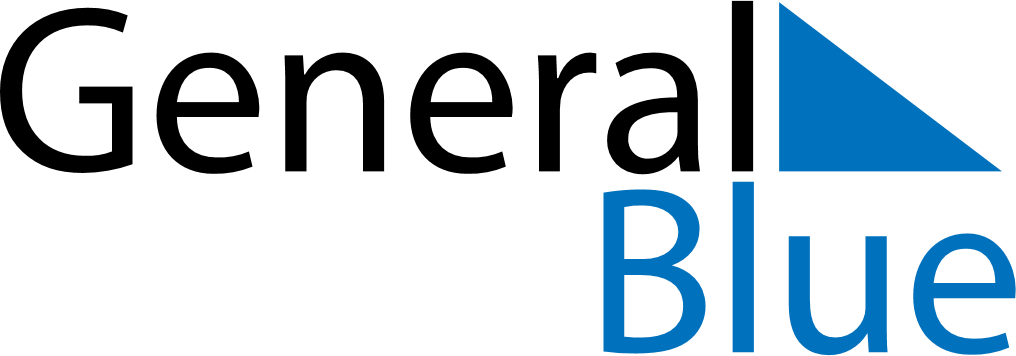 August 2024August 2024August 2024August 2024August 2024August 2024Kirkebygda, Viken, NorwayKirkebygda, Viken, NorwayKirkebygda, Viken, NorwayKirkebygda, Viken, NorwayKirkebygda, Viken, NorwayKirkebygda, Viken, NorwaySunday Monday Tuesday Wednesday Thursday Friday Saturday 1 2 3 Sunrise: 5:01 AM Sunset: 9:44 PM Daylight: 16 hours and 43 minutes. Sunrise: 5:03 AM Sunset: 9:42 PM Daylight: 16 hours and 38 minutes. Sunrise: 5:05 AM Sunset: 9:39 PM Daylight: 16 hours and 33 minutes. 4 5 6 7 8 9 10 Sunrise: 5:08 AM Sunset: 9:37 PM Daylight: 16 hours and 29 minutes. Sunrise: 5:10 AM Sunset: 9:34 PM Daylight: 16 hours and 24 minutes. Sunrise: 5:12 AM Sunset: 9:32 PM Daylight: 16 hours and 19 minutes. Sunrise: 5:15 AM Sunset: 9:29 PM Daylight: 16 hours and 14 minutes. Sunrise: 5:17 AM Sunset: 9:27 PM Daylight: 16 hours and 9 minutes. Sunrise: 5:19 AM Sunset: 9:24 PM Daylight: 16 hours and 4 minutes. Sunrise: 5:21 AM Sunset: 9:21 PM Daylight: 15 hours and 59 minutes. 11 12 13 14 15 16 17 Sunrise: 5:24 AM Sunset: 9:19 PM Daylight: 15 hours and 54 minutes. Sunrise: 5:26 AM Sunset: 9:16 PM Daylight: 15 hours and 49 minutes. Sunrise: 5:29 AM Sunset: 9:13 PM Daylight: 15 hours and 44 minutes. Sunrise: 5:31 AM Sunset: 9:11 PM Daylight: 15 hours and 39 minutes. Sunrise: 5:33 AM Sunset: 9:08 PM Daylight: 15 hours and 34 minutes. Sunrise: 5:36 AM Sunset: 9:05 PM Daylight: 15 hours and 29 minutes. Sunrise: 5:38 AM Sunset: 9:02 PM Daylight: 15 hours and 24 minutes. 18 19 20 21 22 23 24 Sunrise: 5:40 AM Sunset: 9:00 PM Daylight: 15 hours and 19 minutes. Sunrise: 5:43 AM Sunset: 8:57 PM Daylight: 15 hours and 14 minutes. Sunrise: 5:45 AM Sunset: 8:54 PM Daylight: 15 hours and 9 minutes. Sunrise: 5:47 AM Sunset: 8:51 PM Daylight: 15 hours and 3 minutes. Sunrise: 5:50 AM Sunset: 8:48 PM Daylight: 14 hours and 58 minutes. Sunrise: 5:52 AM Sunset: 8:45 PM Daylight: 14 hours and 53 minutes. Sunrise: 5:54 AM Sunset: 8:43 PM Daylight: 14 hours and 48 minutes. 25 26 27 28 29 30 31 Sunrise: 5:57 AM Sunset: 8:40 PM Daylight: 14 hours and 43 minutes. Sunrise: 5:59 AM Sunset: 8:37 PM Daylight: 14 hours and 37 minutes. Sunrise: 6:01 AM Sunset: 8:34 PM Daylight: 14 hours and 32 minutes. Sunrise: 6:03 AM Sunset: 8:31 PM Daylight: 14 hours and 27 minutes. Sunrise: 6:06 AM Sunset: 8:28 PM Daylight: 14 hours and 22 minutes. Sunrise: 6:08 AM Sunset: 8:25 PM Daylight: 14 hours and 17 minutes. Sunrise: 6:10 AM Sunset: 8:22 PM Daylight: 14 hours and 11 minutes. 